BRG.002.XLIV.2014	            Protokół Nr XLIV/R/2014 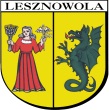               z sesji Rady Gminy Lesznowola                                       w dniu 28 sierpnia 2014r.1. Posiedzenie otworzył Przewodnicząca Rady Gminy Bożenna Kolrlak,     stwierdzając quorum niezbędne do podejmowania decyzji. / lista obecności stanowi zał. nr 1 do        protokołu/.      Obsługa prawna sesji – P. mec. Teresa Piekarczyk.    Radnych obecnych na sali obrad –  13.2. Na posiedzeniu obecni byli sołtysi ( lista obecności stanowi zał.nr 2 do protokołu/.3. Rozpatrzono sprawę porządku obrad sesji Rady Gminy.    1/ Przewodnicząca RG  B.Korlak poinformowała, iż materiały dotyczące obrad sesji          Rady Gminy Lesznowola zostały przekazane radnym do wiadomości w terminie          określonym w Statucie Gminy Lesznowola ( komplet materiałów na sesję stanowi zał. nr 3 do             protokołu/.     2/  Wójt Gminy wnosi o wprowadzenie do porządku posiedzenia następujących projektów          uchwał RG.Projekt uchwały RG w sprawie zmiany uchwały Nr 516/XLI/2014 Rady                Gminy Lesznowola z dnia 30 maja 2014r. w sprawie udzielenia pomocy rzeczowej                Samorządowi Województwa Mazowieckiego.Projekt uchwały RG w sprawie przystąpienia do sporządzenia zmiany miejscowego planu zagospodarowania przestrzennego gminy Lesznowola dla części obrębu Łazy.Projekt uchwały RG w sprawie wyrażenia zgody na wydzierżawienie gruntu o pow. 6m2 , stanowiącego część działki nr 1/249, położonej w obrębie KPGO Mysiadło.Projekt uchwały RG w sprawie wyrażenia zgody na wydzierżawienie pomieszczenia magazynowego o pow. 140m2 , znajdującego się na części działki nr 1/249, położonej w obrębie KPGO Mysiadło.Projekt uchwały w sprawie wyrażenia zgody na wydzierżawienie pomieszczenia biurowego o pow. 48,76m2 , znajdującego się na części działki nr 1/249, położonej w obrębie KPGO Mysiadło.Projekt uchwały RG w sprawie wyrażenia zgody na wydzierżawienie gruntu o pow. 2000m2 , położonej w obrębie KPGO Mysiadło oraz części ogrodzenia o wymiarach 6mx1,5m.Projekt uchwały RG w sprawie wyrażenia zgody na wydzierżawienie gruntu o pow. 8m2 , stanowiącego części działki nr 1/249, położonej w obrębie KPGO Mysiadło.Projekt uchwały RG w sprawie wyrażenia zgody na wydzierżawienie gruntu o pow. 7.465m2 wraz z budynkiem o pow. 506,3m2 i płytą betonową o pow. 3.642m2 stanowiącego część działki nr 231/2, położonej w obrębie KPGO Mysiadło.Projekt uchwały RG w sprawie wyrażenia zgody na wydzierżawienie gruntu o pow. 12m2 , stanowiącego części działki nr 1/249, położonej w obrębie KPGO Mysiadło.Projekt uchwały RG w sprawie wyrażenia zgody na wydzierżawienia gruntu o pow. 7812,5m2 wraz z częścią obiektu socjalno-biurowego o pow. 100m2 , stanowiącego część nieruchomości oznaczonej w ewidencji gruntów nr 231/2, położonej w obrębie Mysiadło.Projekt uchwały RG w sprawie wyrażenia zgody na wydzierżawienie gruntu o pow. 25m2 , stanowiącego części działki nr 7/49,położonej w obrębie KPGO Mysiadło.    3/ Głosami: z – 13,  p – 0,  w – 0 Rada Gminy przyjęła proponowany porządek obrad sesji         wraz z wnioskiem określonym w ppkt.2a -k.     4. Przyjęcie sprawozdania Wójta Gminy za okres od 29 lipca 2014r. do 21 sierpnia       2014r.      1/ Sprawę przedstawiły: Przewodnicząca RG B.Korlak i Wójt Gminy M. J.          Batycka- Wąsik. Wójt Gminy M. J. Batycka-Wąsik poinformowała, iż w okresie od          29 lipca 2014r. do 21 sierpnia 2014r. podjęła 12 zarządzeń w bieżących sprawach          gminy.  / treść stanowi zał.nr 4 do protokołu/.     2/ Radny J. Wiśniewski wnioskuje o nieodczytywanie sprawozdania przez Wójta          Gminy, gdyż każdy zainteresowany mógł zapoznać się z treścią zarządzeń w Biurze          Rady.      3/ Głosami: z – 13, p – 0, w – 0 Rada Gminy przyjęła wniosek określony w ppkt. 2.     4/ Radny G. Kwiatkowski zwróciła się z prośbą o informacje dot. Zarządzenia Nr          117/2014.     5/ Wójt Gminy M. J. Batycka-Wąsik udzieliła szczegółowych informacji dotyczących          w/w Zarządzenia.     6/ Głosami: z –  13, p – 0, w – 0 Rada Gminy przyjęła sprawozdanie Wójta Gminy za          okres od 29 lipca 2014r. do 21 sierpnia 2014r. 5. Informacje Wiceprzewodniczącego Rady Gminy o działaniach podejmowanych w        okresie między sesjami.    1/ Przewodnicząca RG B. Korlak poinformowała, iż w związku z okresem urlopowym nie          podejmowała żadnych działań i nie uczestniczyła w uroczystościach.      2/ Informację przyjęto do wiadomości.6. Rozpatrzenie projektu uchwały RG w sprawie zmiany Wieloletniej Prognozy     Finansowej Gminy Lesznowola na lata 2014-2022.    1/ Sprawę przedstawiły: Przewodnicząca RG B. Korlak i Skarbnik Gminy E. Obłuska.        Skarbnik E. Obłuska przedstawiła ww projekt uchwały RG. Załącznik Nr zmienia się w         sposób następująco:Plan dochodów w 2014r. nie ulega zmianie i wynosi 153.924.499zł.Zwiększa się dotacje z budżetu państwa o kwotę 911zł.Zwiększa się plan dochodów bieżących o kwotę 64.267zł. a zmniejsza się o kwotę 65.178zł. celem jego urealnienia.Plan wydatków na rok 2014 nie ulega zmianie i wynosi 143.015.519zł.Zmienia się plan wydatków bieżących z kwoty 124.453.137zł.do kwoty 125.195.371zł. tj. o kwotę 742.2343zł. , która wynika:Ze zmniejszeń o kwotę 983.856zł. w tym:              - o dotację dla Spółek wodnych o kwotę 56.355zł.              - o wydatki przeznaczone na odszkodowania wypłacane za drogi o kwotę 860.000zł.              - o dotację dla niepublicznych przedszkoli o kwotę 66.000zł.              - o wydatki na projekt unijny o kwotę 1.501zł.ze zwiększeń o kwotę o kwotę 1.726.090zł w tym:              - na lokalny transport drogowy 55.000zł.              - na projekt unijny 1.501zł.              - na dotacje dla Powiatu Piaseczyńskiego o kwotę 130.000zł na remont chodnika do                 szkoły              - na remonty dróg i czyszczenie rowów przydrożnych o kwotę 120.000zł.               - na wynagrodzenia i pochodne od wynagrodzeń dla pracowników Urzędu i prowizja                 dla sołtysów 735.389zł.              - na pieczę zastępczą 5.000zł.              - na gospodarkę ściekową i ochronę wód 57.000zł.              - na zadania w zakresie kultury fizycznej i sportu 54.200zł.              2) Zmienia się plan wydatków majątkowych z kwoty 18.562.382zł. do kwoty                   17.820.148zł. tj. o kwotę 724.234zł., która wynika:              a) ze zmniejszeń planu wydatków majątkowych o kwotę 1.132.234zł. w ty:              - na budowę dróg 1.001.234zł.              - na cele oświaty 80.000zł.              - na budowę oświetlenia 51.000zl.              b) ze zwiększenia planu wydatków majątkowych o kwotę 390.000zł. w tym:               - na budowę dróg 379.370zł.               - na cele oświaty ( szkoły) 5.000zł.               - na gospodarkę ściekową ( odwodnienie ulic) 5.630zł.               3) W 2015r. zmniejsza się przychody o kwotę 1.500.000zł. z tytułu pożyczek                zaciąganych na budowę kanalizacji. W wyniku przetargu koszty robót budowlanych                będą niższe od planowanych.          W załączniku Nr 2 – Wykaz przedsięwzięć do WPF, wprowadza się następujące           zmiany:W poz. 1.3.2.1 „ Budowa kanalizacji w Łoziskach i Jazgarzewszczyźnie oraz Starej Iwicznej ul. Kolejowa – I etap” zmniejsza się nakłady finansowe z kwoty 7.430.000zł do kwoty 6.730.000zł. Nakłady finansowe po zmianach wynoszą 6.730.000zł. a limity w 2014r. 50.000zł. ( bez zmian), w 2015r. 3.340.000zł. i w 2016r. 3.340.000zł. W wyniku przetargu łączne nakłady finansowe będą nizsze od planowanych.W poz. 1.3.2.2.” Budowa kanalizacji w Podolszynie, Janczewicach, i Lesznowoli I etap” . Zmniejszenie nakładów finansowych o kwotę 2.680.000zł. i limitów w 2015r. o kwotę 1.340.000zł. i w 2016r. o kwotę 1.340.000zł. Nakłady finansowe po zmianach wynoszą 4.750.000zł. a limity w 2014r. 50.000zł. ( bez zmian), w 2015r. 2.350.000zł. i w 2016r. 2.350.000zł. W wyniku przetargu łączne nakłady finansowe będą niższe od planowanych.W poz. 1.3.2.6 „ Lesznowola  - projekt rozbudowy ul. GRN” zwiększa się nakłady w 2014r. o kwotę 25.370zł. przeznaczoną na prace geodezyjne. Nakłady po zmianach wynoszą 229.943zł. a limit w 2014r. 75.369zł.W poz. 1.3.2.10 wprowadza się zadanie p.n. „ Łazy budowa ul. Kwiatowej wraz z budową kanalizacji deszczowej i oświetlenia drogowego oraz przebudową sieci telekomunikacyjnej i wodociągowej” o nakładach 1.825.000zł. i limitach w 2014r. 5.000zł. i w 2015r. 1. 820.000zł.W poz. 1.3.2.15 „ Łazy, Magdalenka – projekt rozbudowy ul. Ks. Słojewskiego wraz ze ścieżką rowerową na odcinku od ul. Kaczeńców do ul. Rolnej” zmniejsza się nakłady finansowe z kwoty 90.000zł. do kwoty 72.000zł. a limity w 2015r. z kwoty 90.000zł. do kwoty 67.000zł. W wyniku przetargu nakłady nisze od planowanych.W poz. 1.3.2.24 wprowadza się zadanie p.n. „ Mysiadło projekt budowy kanalizacji deszczowej ul. Poprzeczna, Zakręt, Goździków i Wiejska” o nakładach 30.630zł. i limitach w 2014r. 5.630zł. i w 2015r. 25.000zł.W poz. 1.3.2.26 „ Mysiadło budowa ul. Aronii, Agrestowej i Porzeczkowej” zmniejsza się nakłady finansowe z kwoty 1.000.000zł. do kwoty 820.000zł. a limit w 2015r. z kwoty 800.000zł. do kwoty 620.000zł. W wyniku przetargu nakłady finansowe niższe od planowanych.W poz. 1.3.2.40 „ Wilcza Góra budowa ul. Jasnej z odwodnieniem” zwiększa się nakłady do kwoty 4.700.000zł. limit w 2016r. o kwotę 3.000.000zł.W poz. 1.3.2.44 wprowadza się zadanie dwuletnie p.n. „ Wola Mrokowska projekt budowy ul. Wąskiej” o nakładach 34.000zł. i limitach w 2014r. 15.000zł. i w 2015r. 19.000zł.W poz. 1.3.2.45 wprowadza się zadanie dwuletnie p.n. „ Zamienie budowa ul. Błędnej III etap oraz rurociągów zrzutowych dla odprowadzania ścieków deszczowych z sieci gminnej kanalizacji deszczowej” o nakładach 588.000zł. i limitach w 2014r. 4.000zł. i w 2015r. 584.000zł. ( zadanie planowano jako jednoroczne o nakładach 520.000zł.).W poz. 1.3.2.46 wprowadza się zadanie dwuletnie p.n. „ Zgorzała  aktualizacja projektu z częściową zmianą przeznaczenia budynku komunalnego świetlicy na budynek szkoły podstawowej” o nakładach 80.000zł. i limitach w 2014r. 5.000zł. i w 2015r. 75.000zł. Wydłuża się termin realizacji ze względu na dużą ilość uzgodnień zewnętrznych które mogą uniemożliwić wykonanie dokumentacji do końca bieżącego roku.W poz. 1.3.48 wprowadza się zadanie dwuletnie p.n. „ Zgorzała, Nowa Iwiczna budowa ul. Al. Zgody” o nakładach 660.000zł. i limitach w 2014r. 330.000zł. i w 2015 330.000zł. ( Zadanie zaplanowano jako jednoroczne o nakładach 360.000zł.).W poz. 1.3.1 urealnia się plan wydatków bieżących, których realizacja w roku budżetowym i w latach następnych jest niezbędna do zapewnienia ciągłości działania jednostki, których płatności przypadają w okresie dłuższym niż rok.           2/ Skarbnik E. Obłuska Skarbnik Gminy E. Obłuska wnosi następujące autopoprawki                 do ww projektu uchwały RG. W załączniku Nr 2 – Wykaz przedsięwzięć do WPF w                poz. 1.3.2.6 zmienia się nakłady finansowe na zadanie p.n. „ Lesznowola – Projekt                rozbudowy ul. GRN” poprzez zmniejszenie limitu w 2014r. o kwotę 33.670zł. do                kwoty 16.329zł. Zwiększa się limit w 2015 do kwoty 83.670zł. Nakłady finansowe                zwiększa się z kwoty 229.943zł. do kwoty 254.573zł. tj. o 24.630zł. Konieczne jest                wykonanie projektu likwidacji linii niskiego napięcia i wykonanie                przeprojektowania oświetlenia ulicy związanego z budową drogi.        3/ Głosami:  z – 13, p – 0, w – 0 Rada Gminy przyjęła autopoprawkę określoną w             ppkt. 2.              4/ Przewodnicząca KPG W. Komorowska poinformowała, iż KPG pozytywnie             zaopiniowała projekt uchwały RG w sprawie zmiany Wieloletniej Prognozy             Finansowej Gminy Lesznowola na lata 2014-2022 wraz ze zgłoszoną autopoprawką.        5/ Przewodnicząca RG B. Korlak przedstawiła projekt uchwały RG w sprawie zmiany             Wieloletniej Prognozy Finansowej Gminy Lesznowola na lata 2014- 2022 wraz ze             zgłoszoną autopoprawką i zaproponowała dyskusję nad przedmiotowym projektem             uchwały RG jednak żaden z Państwa Radnych i Państwa sołtysów dyskusji nie podjął.         6/ Głosami:  z – 13, p – 0 w – 0 Rada Gminy podjęła Uchwałę Nr 565/XLIV/2014 w             sprawie zmiany Wieloletniej Prognozy Finansowej Gminy Lesznowola na lata             2014-2022. / Radnych obecnych na sali obrad-13/.7. Rozpatrzenie projektu uchwały RG w sprawie zmiany uchwały budżetowej na rok     2014.     1/ Sprawę przedstawiły: Przewodnicząca RG B. Korlak i Skarbnik Gminy E. Obłuska.        Skarbnik E. Obłuska przedstawiła ww projekt uchwały RG. Proponuje się następujące         zmiany w planie budżetu gminy na 2014r.Zwiększenie planu dochodów i wydatków zgodnie z decyzją Wojewody Mazowieckiego w dziale 750-Administracja publiczna rozdz. 75011 – Urzędy wojewódzkie § 2010 – Dotacje celowe otrzymane z budżetu państwa na realizację zadań bieżących z zakresu administracji rządowej oraz innych zadań zleconych ustawami o kwotę 911zł. przeznaczoną na wydatki bieżące. Wydatki w§ 4010 – Wynagrodzenia osobowe pracowników o kwotę 911zł.Zmniejszenie planu dochodów w dziale 756- Dochody od osób prawnych, osób fizycznych rozdz. 75615- Wpływ podatku rolnego, podatku leśnego od osób prawnych § 0500 – Podatek od czynności cywilno-prawnych o kwotę 64.000zł, w dziale 852- pomoc społeczna rozdz. 85219-Ośrodki pomocy społecznej § 0920 – Pozostałe odsetki o kwotę 1.178zł.Zwiększenie planu dochodów w dziale 756- Dochody od osób prawnych, osób fizycznych rozdz. 76616 – wpływy podatku rolnego, leśnego od osób fizycznych celem urealniania w § 0360-Podatek od spadków i darowizn o kwotę 50.000zł., w dziale 801 – Oświata i wychowanie rozdz. 80101 – Szkoły podstawowe § 0580 – Grzywny i inne kary pieniężne od osób prawnych o kwotę 600zł. Kara umowna za niedotrzymanie terminu umowy ( Urząd Telekomunikacji), rozdz. 80110 – Gimnazja § 0920 – Pozostałe odsetki o kwotę 35zł., W dziale 852-Pomoc społeczna rozdz. 85212 – świadczenia rodzinne, zaliczka z funduszu alimentacyjnego § 0920 – Pozostałe odsetki o kwotę 400zł. Odstetki od zwróconych świadczeń alimentacyjnych , § 0920 Wpływ z różnych dochodów o kwotę 5.992zł.Zwrot świadczeń rodzinnych., rozdz. 85228-Usługi opiekuńcze i specjalistyczne i usługi opiekuńcze § 0830 Wpływ z usług o kwotę 7.240zł. Odpłatność za świadczone usługi opiekuńcze.Zmniejszenie planu wydatków w dziale 010 – Rolnictwo i łowiectwo rozdz. 01008 – Melioracje wodne § 2830 – Dotacja celowa z budżetu na finansowanie lub dofinansowanie zadań zleconych do realizacji pozostałym jednostkom niezaliczanym do sektora finansów publicznych o kwotę 56.355zł. Komisja konkursowa przyznała Spółkom Wodnym o kwotę dotacji niższą od planowanej. W dziale 600 – Transport i łączność rozdz. 60016 – Drogi publiczne gminne § 6050 – Wydatki inwestycyjne jednostek budżetowych ( wydatki majątkowe jednoroczne) o kwotę 1.001.234zł. w tym na zadania: Wola Mrokowska-Projekt budowy ul. Malowniczej o kwotę 121.234zł.  Nakłady na wykonanie projektu wynoszą 58.766zł., Zamienie – Budowa ul. Błędnej III etap oraz rurociągów zrzutowych dla odprowadzania ścieków deszczowych z sieci gminnej kanalizacji deszczowej o kwotę 520.000zł. Przeniesiono do WPF jako zadanie dwuletnie o łącznych nakładach 588.000zł. i limitach w 2014r. 4.000zł. i w 2015r. 584.000zł. , Zgorzała , Nowa Iwiczna – Budowa ul. Al. Zgody o kwotę 360.000zł. Przeniesiono do WPF jako zadanie dwuletnie o łącznych nakładach 660.000zł. i limitach w 2014r. 330.000zł. i w 2015r. 330.000zł. Natomiast ogólne wydatki majątkowe w dziale 600 w WPF zwiększa się o kwotę 334.000zł. W dziale 700-Gospodarka mieszkaniowa rozdz. 70005 – Gospodarka gruntami i nieruchomościami § 4590 – Kary i odszkodowania wypłacane na rzecz osób fizycznych o kwotę 860.000zł. Przesunięto terminy wypłat. W dziale 801 – Oświata i wychowanie rozdz. 80101 – Szkoły podstawowe § 6050 – Wydatki inwestycyjne jednostek budżetowych o kwotę 80.000zł. z jednoczesnym zwiększeniem w WPF. Zadanie pn. Zgorzała aktualizacja projektu z częściową zmianą przeznaczenia budynku komunalnego świetlicy na budynek szkoły podstawowej” o nakładach 80.000zł. i limitach w 20-14r. 5.000zł. i w 2015r. – 75.000zł. Wydłuża się termin realizacji zadania ze względu na dużą ilość uzgodnień zewnętrznych, które mogą uniemożliwić wykonanie dokumentacji do końca bieżącego roku, rozdz. 80104 – przedszkola § 2540 – Dotacja podmiotowa z budżetu dla niepublicznej jednostki systemu oświaty o kwotę 66.000zł. z jednoczesnym zwiększeniem w rozdz. 80110- Gimnazja § 2590 – Dotacja podmiotowa z budżetu dla publicznej jednostki systemu oświaty prowadzonej przez osobę prawną inną niż jednostka samorządu terytorialnego lub przez osobę fizyczną o kwotę 66.000zł. W dziale – Pozostałe zadania w zakresie polityki społecznej rozdz. 85395 – Pozostała działalność „ Kapitał na przyszłość” projekt unijny § 4177 – Wynagrodzenia bezosobowe o kwotę 1.425zł. i § 4179 – Wynagrodzenia bezosobowe o kwotę 76zł. z jednoczesnym zwiększeniem w § 4307 – Zakup usług pozostałych o kwotę 1.425zł. w § 4307 – Zakup usług pozostałych o kwotę 76zł.W dziale 900 – Gospodarka komunalna i ochrona środowiska rozdz. 90015 Oświetlenie ulic, placów i dróg § 6050 Wydatki inwestycyjne jednostek budżetowych o kwotę 51.000zł. przeznaczoną na zadania inwestycyjne: kwotę 31.000zł. na zadanie pn. „ Mysiadło – budowa oświetlenia ul. Poprzecznej punkty świetlne , kwotę 20.000zł. na zadanie pn. „ Zgorzała, Nowa Iwiczna – budowa oświetlenia Al. Zgody – punkty świetlne. W wyniku przetargu koszty niższe niż planowano.Zwiększenie planu wydatków: w dziale 600- Transport i łączność rozdz. 60004 – Lokalny transport zbiorowy § 4300 – Zakup usług pozostałych o kwotę 55.000zł. przeznaczona na lokalny transport zbiorowy „ L” po terenie gminy ze względu na wzrost stawki jednego wozokilometra ok. 3,02zł. netto i wzrost ilości wozokilometrów. Było około 68.000 wzk przewiduje się 84.000wzk, rozdz. 60014 – Drogi publiczne powiatowe § 2710 – Dotacja celowa na pomoc finansową udzielaną między jst na dofinansowanie własnych zadań bieżących o kwotę 130.000zł. Dotacja dla Powiatu Piaseczyńskiego przeznaczona na remont chodnika ul. Szkolna w Lesznowoli na odcinku od ul. Sportowej do ul. Tygrysiej. Wykonanie remontu chodnika jest niezbędne ze względu na bezpieczeństwo uczniów, którzy będą się przemieszczać z budynku filii szkoły ( skrzyżowanie ul. Szkolnej i ul. Tygrysiej) do głównego budynku szkoły ( skrzyżowanie ul. Szkolnej i ul. Sportowej), rozdz. 60016 – drogi publiczne § 4270 – Zakup usług remontowych o kwotę 100.000zł. przeznaczoną na remont dróg gminnych , § 4300 – Zakup usług pozostałych o kwotę 20.000zł. przeznaczoną na czyszczenie rowów przydrożnych, § 6050 – Wydatki inwestycyjna jednostek budżetowych ( WPF)”o kwotę 45.370zł.przeznaczoną na zadania pn.: „ Lesznowola – projekt rozbudowy ul. GRN”. Zwiększa się łączne nakłady finansowe na ww zadanie do kwoty 229.943zł.a limity w 2014r. do kwoty 75.369zł. , „ Łazy – budowa ul. Kwiatowej wraz z budową kanalizacji deszczowej i oświetlenia drogowego oraz przebudową sieci telekomunikacyjnej i wodociągowej” o kwotę 5.000zł. Nakłady inwestycyjne wynoszą 2.825.000zł. a limity w latach 2014r. 5.000zł. in 2015r. 2.820.000zł., „ Wola Mrokowska” – projekt budowy ul. Wąskiej o kwotę 15.000zł. Nakłady inwestycyjne wynoszą 34.000zł. a limity w latach 2014r. 15.000zł. i 2015 19.000zł. W dziale 750- Administracja publiczna rozdz. 75023 – Urzędy gmin § 4010 – Wynagrodzenia osobowe pracowników o kwotę 386.478zł., § 4100 – wynagrodzenia agencyjno-prowizyjne o kwotę 98.000zł.§4110 – składki na ubezpieczenia społeczne o kwotę 230.000zł., § 4120 – składki na Fundusz Pracy o  kwotę 20.000zł. W dziele  801- Oświata i wychowanie rozdz. 80101 – szkoły podstawowe § 4210- zakup materiałów i wyposażenia o kwotę 60.000zł. przeznaczoną na zakupy do szkoły w Nowej Iwicznej i w Mysiadle, § 4240 – Zakup pomocy naukowych, dydaktycznych i książek o kwotę 50.000zł. na zakupy pomocy dydaktycznych do szkoły w Łazach, § 4300 – zakup usług pozostałych o kwotę 32.000zł. przeznaczoną na wykonanie zabezpieczenia chodnika przy szkole w Mysiadle ul. Kwiatowa poprzez zamontowanie słupków zabezpieczających dzieci przed wybieganiem na jezdnię, rozdz. 80113 – Dowożenie uczniów do szkół § 4300-Zakup usług pozostałych o kwotę 360.000zł. ( zwiększona liczba uczniów dowożonych). W dziale 852 – Pomoc społeczna rozdz. 85206 – wspieranie rodziny §2900- wypłaty gmin i powiatów na rzecz jst oraz związków gmin na dofinansowanie zadań bieżących o kwotę 5.000zł. przeznaczoną na wypłaty za pieczę zastępczą. W dziale 900- Gospodarka komunalna i ochrona środowiska rozdz. 90001 – gospodarka ściekowa i ochrona wód § 4300- zakup usług pozostałych o kwotę 57.000zł. przeznaczoną na opłatę z tytułu korzystania z urządzeń kanalizacji deszczowej, § 6050 – wydatki inwestycyjne jednostek budżetowych o kwotę 5.630zł. przeznaczoną na zadanie pn. „ Mysiadło – projekt budowy kanalizacji deszczowej ul. Poprzeczna, Zakręt, Goździków i Wiejska”. Zadanie dwuletnie o łącznych nakładach 28.630zł. i limitach w 2014r. 5.630zł. a w 2015r. 23.000zł. W dziale 926- Kultura fizyczna rozdz. 92605 – Zadania z zakresu kultury fizycznej i sportu § 4300- zakup usług pozostałych o kwotę 35.000zł. przeznaczoną na wyrównanie nawierzchni i posianie trawy na boisku w Zamieniu, § 4400- opłaty za administrowanie i czynsz , lokale i pomieszczenia garażowe o kwotę 19.200zł. przeznaczoną na dzierżawę gruntu pod boisko w Nowej Woli.Plan dotacji udzielonych z budżetu gminy podmiotom należącym do sektora finansów publicznych po zmianach określa zał. Nr1.Nadwyżkę budżetową planuje się w kwocie 10.908.980zł. i przeznacza się na rozchody.- spłata pożyczek w wysokości 4.258.980zł.- spłata kredytów w wysokości 6750.000zł.- wykup papierów wartościowych wyemitowanych przez Gminę w wysokości 6.000.000zł.Wolne środki planuje się w kwocie 747.4573zł. i przeznacza się na rozchody tj. spłatę pożyczek w wysokości 747.473zł.Pożyczki w wysokości 5.006.453zł. zostaną spłacone z:- nadwyżki w kwocie 4.258.980zł.- wolnych środków w kwocie 747.473zł.     2/ Skarbnik E. Obłuska wnioskuje o wprowadzenie do ww projektu uchwały RG           następujących autopoprawek:          W tabeli Nr 1-DochodyZwiększenie planu dochodów w dziale 801-Oświata i wychowanie w rozdz. 80101 – szkoły podstawowe § 2010 – Dotacje celowe otrzymane z budżetu państwa na realizację zadań bieżących z zakresu administracji rządowej oraz innych zadań zleconych gminie ustawami o kwotę 49.410zł. przeznaczoną na wyposażenie szkół w podręczniki ( decyzja Wojewody Mazowieckiego)Zmniejszenie planu dochodów w dziale 756-Dochody od osób prawnych, od osób fizycznych i od innych jednostek nie posiadających osobowości prawnej oraz wydatki związane z ich poborem, rozdz. 75621- Udziały gmin w podatkach stanowiących dochód budżetu państwa § 0020-podatek dochodowy od osób prawnych o kwotę 49.410zł. ( urealnienie planu).W tabeli Nr 2 – WydatkiZmniejszenie planu wydatków – w dziale 600-Transport i łączność – rozdz. 60016-Drogi publiczne gminne § 6050 -wydatki inwestycyjne roczne o kwotę 21.250zł. przeznaczoną na zadanie p.n. „ Magdalenka-Budowa ul. Polnej”. W wyniku przetargu kwota niższa od planowanej ( poz.8 w tabeli 2a)- w dziale  700-Gospodarka mieszkaniowa w rozdz. 70005-Gospodarka gruntami i nieruchomościami §4590-Kary i odszkodowania wypłacane na rzecz osób fizycznych ( za drogi gminne) o kwotę 118.040zł.- w dziale 750-Administracja publiczna rozdz. 75023-Urzędy Gmin w tym 10.000zł. na zakup samochodu ( nakłady na zakup zmniejszone do kwoty 60.000zł) i kwotę 5.000zł. przeznaczoną na zakup telewizora do Sali konferencyjnej- w dziale 90015 – Oświetlenie ulic, placów i dróg §6050 o kwotę 41.540zł. przeznaczoną na zadanie inwestycyjne p.n. „ Lesznowola – Budowa oświetlenia ul. Słonecznej i Dworkowej – punkty świetlne”. W wyniku przetargu nakłady niższe od planowanych.          b) Zwiększenie planu wydatków- w dziale 600 – Transport i łączność rozdz. 60013-              drogi publiczne wojewódzkie § 6050- Wydatki inwestycyjne jednostek budżetowych               o kwotę 180.000zł. przeznaczoną na zadanie p.n.” Stara Iwiczna- przebudowa drogi              wojewódzkiej nr 721 w istniejącym pasie drogowym na dz. nr ewid. 63/2 obręb Stara              Iwiczna – budowa ścieżki pieszo-rowerowej na odcinku od ul. Krótkiej w Kolonii              Lesznowola od torów PKP w Starej Iwicznej I etap – pomoc rzeczowa dla Samorządu              Województwa Mazowieckiego o kwotę 180.000zł. Łączne nakłady 1.130.000zł.             - w dziale 801-Oświata i wychowanie rozdz. 80101- szkoły podstawowe § 3260- Inne              formy pomocy dla uczniów o kwotę 49.410zł. przeznaczoną na wyposażenie szkół w              podręczniki oraz rozdz. 80104- Przedszkola § 6060 – Wydatki na zakupy              inwestycyjne o kwotę 23.000zł. przeznaczoną na zakup: zmywarki, dwóch taboretów                 elektrycznych, kuchni elektrycznej i szafy stalowej przesuwnej do przedszkola w              Mysiadle, ul. Osiedlowa 4.Wykreśla się kwotę 25.370zł. w rubryce zwiększenia majątkowe w dziale 600- Transport i łączność rozdz. 60016 – Drogi publiczne gminne § 6050 – Wydatki inwestycyjne jednostek budżetowych na zadanie p.n. „ Lesznowola – Budowa GRN”. Nakłady finansowe określa zał. Nr 2 do WPF poz. 1.3.2.6, które wyniosą kwotę 254.573zł.a limity w 2014r. – 16.329zł. i w 2015r. – 83.670zł. Konieczne jest wykonanie projektu likwidacji linii niskiego napięcia i wykonanie przeprojektowania oświetlenia ulicy związanego z budową drogi.3)  W tabeli Nr 2a – Plan wydatków majątkowych – w rubryce zmiany Uchwałą RG      - w poz. 55 Mysiadło – Budowa oświetlenia ul. Poprzecznej w miejsce kwoty         31.000zł. wpisuje się kwotę 29.770zł.      - w poz. 63 Zgorzała, Nowa Iwiczna – Budowa oświetlenia AL. Zgody w miejsce         kwoty 20.000zł. wpisuje się kwotę 18.770zł.      3/ Głosami:  z – 13, p – 0, w – 0 Rada Gminy przyjęła wprowadzone autopoprawki           określone w ppkt.2 a,b,c.      4/ Przewodnicząca KPG W. Komorowska poinformowała, iż KPG pozytywnie           zaopiniowała projekt uchwały RG w sprawie zmiany uchwały budżetowej Gminy           Lesznowola na rok 2014 wraz z wniesionymi autopoprawkami.      5/ Przewodnicząca RG B. Korlak przedstawiła projekt uchwały RG w sprawie zmiany           uchwały budżetowej Gminy Lesznowola na rok 2014 wraz z przyjętymi           autopoprawkami i zaproponowała dyskusję nad przedmiotowym projektem uchwały           RG jednak żaden z Państwa Radnych i Państwa sołtysów dyskusji nie podjął.       6/ Głosami:  z – 13, p – 0, w – 0 Rada Gminy podjęła Uchwałę Nr 566/XLIV/2014 w              sprawie zmiany uchwały budżetowej Gminy Lesznowola na rok 2014./ Radnych              obecnych na sali obrad -13/.8. Rozpatrzenie projektu uchwały RG w sprawie zmiany uchwały Nr 516/XLI/2014       Rady Gminy Lesznowola z dnia 30 maja 2014r. w sprawie udzielenia pomocy     rzeczowej Samorządowi Województwa Mazowieckiego.    1/ Sprawę przedstawiły: Przewodnicząca RG B. Korlak Komorowska i Skarbnik Gminy E.         Obłuska. Skarbnik E. Obłuska przedstawiła ww projekt uchwały RG. Zmiana uchwały         wynika z konieczności zmiany pomocy rzeczowej z kwoty 950.000zł. do kwoty         1.130.000zł. w wyniku zwiększenia nakładów inwestycyjnych. W celu poprawy         bezpieczeństwa na terenie Starej Iwicznej Gmina Lesznowola udzieli w 2014r.         Samorządowi Województwa Mazowieckiego pomocy rzeczowej polegającej na         wykonaniu przebudowy drogi wojewódzkiej nr 721 w istniejącym pasie drogowym na         dz. nr ewid. 63/2 obręb Stara Iwiczna – budowa ścieżki pieszo-rowerowej na odcinku od         ul. Krótkiej w Kolonii Lesznowola do torów PKP w Starej Iwicznej – I etap w kwocie         1.130.000zł. Ww wydatki określone są w uchwale budżetowej w dziale 600-Transport i         łączność, rozdz. 60013-Drogi publiczne wojewódzkie § 6050 – Wydatki inwestycyjne         jednostek budżetowych – pomoc rzeczowa dla Samorządu Województwa         Mazowieckiego.   2/ Przewodnicząca KPG W. Komorowska poinformowała, iż KPG pozytywnie        zaopiniowała projekt uchwały RG  w sprawie zmiany uchwały Nr 516/XLI/2014          Rady Gminy Lesznowola z dnia 30 maja 2014r. w sprawie udzielenia pomocy        rzeczowej Samorządowi Województwa Mazowieckiego.   3/ Przewodnicząca RG B. Korlak przedstawiła projekt uchwały RG w sprawie zmiany        uchwały Nr 516/XLI/2014 Rady Gminy Lesznowola z dnia 30 maja 2014r. w sprawie        udzielenia pomocy rzeczowej Samorządowi Województwa Mazowieckiego i        zaproponowała dyskusję nad przedmiotowym projektem uchwały RG jednak żaden z        Państwa Radnych i Państwa sołtysów dyskusji nie podjął.    4/ Głosami:  z – 12, p – 0, w – 0 Rada Gminy podjęła Uchwałę Nr 567/XLIV/2014 w           sprawie zmiany uchwały Nr 516/XLI/2014 Rady Gminy Lesznowola z dnia 30 maja        2014r. w sprawie udzielenia pomocy rzeczowej Samorządowi Województwa        Mazowieckiego. / Radnych obecnych na sali obrad – 12/.9. Rozpatrzenie projektu uchwały RG w sprawie  zmiany uchwały Nr 443/XXXVI/2013        Rady Gminy Lesznowola z dnia  20 grudnia 2013r. w sprawie udzielenia pomocy      finansowej Samorządowi Powiatu Piaseczyńskiego w 2014r.    1/ Sprawę przedstawiły: Przewodnicząca RG B. Korlak i Skarbnik Gminy E. Obłuska.        Skarbnik E. Obłuska przedstawiła ww projekt uchwały RG .Ulega zmianie pomoc            finansowa dla Powiatu Piaseczyńskiego poprzez wprowadzenie punktu 5 o treści:        „5. W kwocie 130.000zł.  na dofinansowanie zadań własnych Powiatu – remont             chodnika przy ul. Szkolnej w Lesznowoli na odcinku od ul. Sportowej do ul. Tygrysiej.”         Wykonanie remontu chodnika jest niezbędne ze względu na bezpieczeństwo uczniów,          którzy będą się przemieszczać z budynku filii szkoły (skrzyżowanie ul. Szkolnej i ul.            Tygrysiej) do głównego budynku szkoły (skrzyżowanie ul. Szkolnej  i ul. Sportowej).         Ww wydatki określone są w uchwale budżetowej w dziale 600- Transport i łączność            rozdz. 60014 – Drogi publiczne powiatowe § 2710 – Dotacja celowa na pomoc          finansową udzielaną między jst na dofinansowanie własnych zadań bieżących.     2/ Przewodnicząca KPG W. Komorowska poinformowała iż KPG pozytywnie          zaopiniowała projekt uchwały RG w sprawie zmiany uchwały Nr 443/XXXVI/2013          Rady Gminy Lesznowola z dnia  20 grudnia 2013r. w sprawie             udzielenia pomocy finansowej Samorządowi Powiatu Piaseczyńskiego w 2014r.     3/ Przewodnicząca RG B. Korlak przedstawiła projekt uchwały RG w sprawie zmiany          uchwały Nr 443/XXXVI/2013 Rady Gminy Lesznowola z dnia  20 grudnia 2013r. w          sprawie udzielenia pomocy finansowej Samorządowi Powiatu Piaseczyńskiego w 2014r.         i zaproponowała dyskusję nad przedmiotowym projektem uchwały RG jednak żaden z          Państwa Radnych i Państwa sołtysów dyskusji nie podjął.      4/ Głosami: z – 12,  p – 0, w – 0 Rada Gminy podjęła uchwałę Nr 568/XLIV/2014          w sprawie  zmiany uchwały Nr 443/XXXVI/2013 Rady Gminy Lesznowola z dnia           20 grudnia 2013r. w sprawie udzielenia pomocy finansowej Samorządowi Powiatu          Piaseczyńskiego w 2014r. / Radnych obecnych na sali obrad – 12/.10. Rozpatrzenie projektu uchwały RG w sprawie zmiany uchwały Nr 444/XXXVI/2013       Rady Gminy Lesznowola z dnia 20 grudnia 2013r. w sprawie udzielenia pomocy       finansowej  Samorządowi Województwa Mazowieckiego w 2014r.     1/ Sprawę przedstawiły: Przewodnicząca RG B. Korlak i Skarbnik Gminy E. Obłuska.          Skarbnik E. Obłuska przedstawiła ww projekt uchwały RG. Zmienia się nazwę zadania,          na które Gmina Lesznowola udzieli pomocy finansowej Samorządowi Województwa            Mazowieckiego w 2014r. w kwocie 699.304,-zł. na „opracowanie kompletnej             dokumentacji budowlano-wykonawczo-przetargowej dla budowy nowego przebiegu          drogi wojewódzkiej nr 721”. W/w wydatki określone są w uchwale budżetowej w dziale          600 – Transport i łączność rozdz. 60013 – Drogi publiczne wojewódzkie  § 6300 –          Dotacja celowa na pomoc finansową udzielaną między j.s.t. na dofinansowanie          własnych zadań inwestycyjnych  i zakupów inwestycyjnych.     2/ Przewodnicząca KPG W. Komorowska poinformowała, iż KPG pozytywnie          zaopiniowała projekt uchwały RG w sprawie zmiany uchwały Nr 444/XXXVI/2013          Rady Gminy Lesznowola z dnia 20 grudnia 2013r. w sprawie udzielenia pomocy           finansowej  Samorządowi Województwa Mazowieckiego w 2014r.     3/ Przewodnicząca RG B. Korlak przedstawiła projekt uchwały RG w sprawie zmiany          uchwały Nr 444/XXXVI/2013 Rady Gminy Lesznowola z dnia 20 grudnia 2013r. w          sprawie udzielenia pomocy finansowej  Samorządowi Województwa Mazowieckiego w          2014r. i zaproponowała dyskusję nad przedmiotowym projektem uchwały RG jednak          żaden z Państwa Radnych i Państwa sołtysów dyskusji nie podjął.      4/ Głosami:  z – 12, p – 0, w – 0 Rada Gminy podjęła Uchwałę Nr 569/XLIV/2014          w sprawie zmiany uchwały Nr 444/XXXVI/2013 Rady Gminy Lesznowola z dnia 20          grudnia 2013r. w sprawie udzielenia pomocy finansowej  Samorządowi          Województwa Mazowieckiego w 2014r. / Radnych obecnych na sali obrad – 12/.11. Rozpatrzenie projektu uchwały RG w sprawie trybu udzielania i rozliczania dotacji       dla niepublicznych i publicznych szkół,  przedszkoli oraz innych form wychowania       przedszkolnego prowadzonych na terenie Gminy Lesznowola przez osoby fizyczne i       prawne, a także  trybu i zakresu kontroli prawidłowości ich wykorzystania.      1/ Sprawę przedstawiły Przewodnicząca RG B. Korlak i Skarbnik Gminy E. Obłuska.           Skarbnik E. Obłuska przedstawiła ww projekt uchwały RG. Projekt uchwały RG           porządkuje sprawy związane z udzieleniem, rozliczeniem, wydatkowaniem 
          i kontrolowaniem dotacji udzielanych na prowadzenie niepublicznych/publicznych              szkół, przedszkoli oraz innych form wychowania przedszkolnego prowadzonych przez           osoby fizyczne lub osoby prawne inne niż jednostka samorządu terytorialnego.           Ponadto zostały uregulowane zmiany wprowadzone ustawą z dnia 13 czerwca 2013           r. o zmianie ustawy o systemie oświaty oraz niektórych innych ustaw.      2/ Przewodniczący KPS J. Wiśniewski poinformował, iż KPS pozytywnie zaopiniowała             projekt uchwały RG w sprawie trybu udzielania i rozliczania dotacji dla niepublicznych           i publicznych szkół,  przedszkoli oraz innych form wychowania przedszkolnego           prowadzonych na terenie Gminy Lesznowola przez osoby fizyczne i prawne, a także            trybu i zakresu kontroli prawidłowości ich wykorzystania.      3/ Przewodnicząca KPG W. Komorowska poinformowała, iż KPG pozytywnie           zaopiniowała projekt uchwały RG w sprawie trybu udzielania i rozliczania dotacji dla           niepublicznych i publicznych szkół,  przedszkoli oraz innych form wychowania           przedszkolnego prowadzonych na terenie Gminy Lesznowola przez osoby fizyczne i           prawne, a także trybu i zakresu kontroli prawidłowości ich wykorzystania.      4/ Przewodnicząca RG B. Korlak przedstawiła projekt uchwały RG w sprawie trybu           udzielania i rozliczania dotacji dla niepublicznych i publicznych szkół,  przedszkoli           oraz innych form wychowania przedszkolnego prowadzonych na terenie Gminy           Lesznowola przez osoby fizyczne i prawne, a także trybu i zakresu kontroli           prawidłowości ich wykorzystania i zaproponowała dyskusję nad przedmiotowym           projektem uchwały RG jednak żaden z Państwa Radnych i Państwa sołtysów dyskusji           nie podjął.       5/ Głosami: z – 13,  p – 0, w – 0 Rada Gminy podjęła Uchwałę Nr 570/XLIV/2014 w          sprawie trybu udzielania i rozliczania dotacji dla niepublicznych i publicznych           szkół,  przedszkoli oraz innych form wychowania przedszkolnego prowadzonych           na terenie Gminy Lesznowola przez osoby fizyczne i prawne, a także trybu i           zakresu kontroli prawidłowości ich wykorzystania. / Radnych obecnych na sali obrad-13/.12. Rozpatrzenie projektu uchwały RG w sprawie wyrażenia zgody na wydzierżawienie       gruntu o pow. 6m2 , stanowiącego części działki nr 1/249,       1/ Sprawę przedstawiły: Przewodnicząca RG B. Korlak i Wójt Gminy M.J.           Batycka-Wąsik. Wójt Gminy M.J. Batycka-Wąsik przedstawiła ww projekt uchwały           RG. Wydzierżawienie ww gruntu jest zgodne z wnioskiem zainteresowanego. Z uwagi           na fakt, iż jest to kolejna umowa dzierżawy poprzedzona umową zawartą na czas           określony do 3 lat, której przedmiot nie zmienia się, nie ma obowiązku           przeprowadzenia trybu  przetargowego.      2/ Przewodnicząca KPG W. Komorowska poinformowała, iż KPG pozytywnie           zaopiniowała projekt uchwały RG w sprawie wyrażenia zgody na wydzierżawienie           gruntu o pow. 6m2 , stanowiącego części działki nr 1/249, położonej w obrębie KPGO           Mysiadło.     3/ Przewodnicząca KPPRiU M. Rogowska poinformowała, iż KPPRiU pozytywnie           zaopiniowała projekt uchwały RG w sprawie wyrażenia zgody na wydzierżawienie           gruntu o pow. 6m2 , stanowiącego części działki nr 1/249, położonej w obrębie KPGO           Mysiadło.     4/ Przewodnicząca RG B. Korlak przedstawiła projekt uchwały RG w sprawie wyrażenia           zgody na wydzierżawienie gruntu o pow. 6m2 , stanowiącego części działki nr 1/249,           położonej w obrębie KPGO Mysiadło i zaproponowała dyskusję nad przedmiotowym           projektem uchwały RG jednak żaden z Państwa Radnych i Państwa sołtysów dyskusji           nie podjął.      5/ Głosami:  z – 13, p – 0, w – 0 Rada Gminy podjęła Uchwałę Nr 571/XLIV/2014          w sprawie wyrażenia zgody na wydzierżawienie gruntu o pow. 6m2 , stanowiącego          części działki nr 1/249, położonej w obrębie KPGO Mysiadło,          / Radnych obecnych na sali obrad-13/.13. Rozpatrzenie projektu uchwały RG w sprawie wyrażenia zgody na wydzierżawienie       pomieszczenia magazynowego o pow. 140m2 , znajdującego się na części działki nr       1/249, położonej w obrębie KPGO Mysiadło.    1/ Sprawę przedstawiły : Przewodnicząca RG B. Korlak i Wójt Gminy M.J.         Batycka-Wąsik. Wójt Gminy M.J. Batycka-Wąsik przedstawiła ww projekt.         Wydzierżawienie ww pomieszczenia magazynowego jest zgodne z wnioskiem spółki         „ Dachbud” s.c. Z uwagi na fakt, iż jest to kolejna umowa dzierżawy poprzedzona          umową zawartą na czas określony do 3 lat, której przedmiot nie zmienia się, nie ma          obowiązku przeprowadzenia trybu przetargowego.     2/ Przewodnicząca KPG W. Komorowska poinformowała, iż KPG pozytywnie          zaopiniowała projekt uchwały RG w sprawie wyrażenia zgody na wydzierżawienie          pomieszczenia magazynowego o pow. 140m2 , znajdującego się na części działki nr         1/249, położonej w obrębie KPGO Mysiadło.     3/ Przewodnicząca KPPRiU M. Rogowska poinformowała, iż KPPRiU pozytywnie          zaopiniowała projekt uchwały RG w sprawie wyrażenia zgody na wydzierżawienie          pomieszczenia magazynowego o pow. 140m2 , znajdującego się na części działki nr          1/249, położonej w obrębie KPGO Mysiadło.     4/ Przewodnicząca RG B. Korlak przedstawiła projekt uchwały RG w sprawie wyrażenia          zgody na wydzierżawienie pomieszczenia magazynowego o pow. 140m2 , znajdującego          się na części działki nr 1/249, położonej w obrębie KPGO Mysiadło i zaproponowała          dyskusję nad przedmiotowym projektem uchwały jednak żaden z Państwa Radnych i          Państwa sołtysów dyskusji nie podjął.     5/ Głosami:  z – 13, p – 0, w – 0 Rada Gminy podjęła Uchwałę Nr 572/XLIV/2014            w sprawie wyrażenia zgody na wydzierżawienie pomieszczenia magazynowego o          pow. 140m2 , znajdującego się na części działki nr 1/249, położonej w obrębie          KPGO Mysiadło. / Radnych obecnych na sali obrad-13/.14. Rozpatrzenie projektu uchwały RG w sprawie wyrażenia zgody na wydzierżawienie     pomieszczenia biurowego o pow. 48,76m2 , znajdującego się na części działki nr 1/249,     położonej w obrębie KPGO Mysiadło.    1/ Sprawę przedstawiły : Przewodnicząca RG B. Korlak i Wójt Gminy M.J.         Batycka-Wąsik. Wójt Gminy M.J. Batycka-Wąsik przedstawiła ww projekt.         Wydzierżawienie firmie „ THB Technika Rusztowań” Sp. z o.o ww pomieszczenia         biurowego jest zgodne z wnioskiem spółki. Z uwagi na fakt, iż jest to kolejna umowa         dzierżawy poprzedzona umową zawartą na czas określony do 3 lat, której przedmiot nie         zmienia się, nie ma obowiązku przeprowadzenia trybu przetargowego.    2/ Przewodnicząca KPG W. Komorowska poinformowała, iż KPG pozytywnie         zaopiniowała projekt uchwały RG w sprawie wyrażenia zgody na wydzierżawienie         pomieszczenia biurowego o pow. 48,76m2 , znajdującego się na części działki nr 1/249,         położonej w obrębie KPGO Mysiadło.    3/ Przewodnicząca KPPRiU M. Rogowska poinformowała, iż KPPRiU pozytywnie         zaopiniowała projekt uchwały RG w sprawie wyrażenia zgody na wydzierżawienie         pomieszczenia biurowego o pow. 48,76m2 , znajdującego się na części działki nr 1/249,         położonej w obrębie KPGO Mysiadło.    4/ Przewodnicząca RG B. Korlak przedstawiła projekt uchwały RG w sprawie wyrażenia         zgody na wydzierżawienie pomieszczenia biurowego o pow. 48,76m2 , znajdującego się         na części działki nr 1/249, położonej w obrębie KPGO Mysiadło i zaproponowała         dyskusję nad przedmiotowym projektem uchwały RG jednak żaden z Państwa Radnych i         Państwa sołtysów dyskusji nie podjął.    5/ Głosami:  z – 13, p – 0, w – 0 Rada Gminy podjęła Uchwałę Nr 573/XLIV/2014 w         sprawie RG w sprawie wyrażenia zgody na wydzierżawienie pomieszczenia         biurowego o pow. 48,76m2 , znajdującego się na części działki nr 1/249, położonej w            obrębie KPGO Mysiadło.  / Radnych obecnych na sali obrad-13/.15. Rozpatrzenie projektu uchwały RG  w sprawie wyrażenia zgody na wydzierżawienie     gruntu o pow. 2000m2 , stanowiącego części działki nr 1/249, położonej w obrębie     KPGO Mysiadło oraz części ogrodzenia o wymiarach 6mx1,5m.    1/ Sprawę przedstawiły: Przewodnicząca RG B. Korlak i Wójt Gminy M. J.         Batycka-Wąsik. Wójt Gminy M.J. Batycka-Wąsik przedstawiła ww projekt uchwały RG.         Wydzierżawienie ww gruntu jest zgodne z wnioskiem zainteresowanego. Z uwagi na         fakt, iż jest to kolejna umowa dzierżawy poprzedzona umową zawartą na czas określony         do 3 lat, której przedmiot nie zmienia się, nie ma obowiązku przeprowadzenia trybu         przetargowego.    2/ Przewodnicząca KPG W. Komorowska poinformowała, iż KPG pozytywnie         zaopiniowała projekt uchwały RG w sprawie wyrażenia zgody na wydzierżawienie         gruntu o pow. 2000m2 , stanowiącego części działki nr 1/249, położonej w obrębie         KPGO Mysiadło oraz części ogrodzenia o wymiarach 6mx1,5m.    3/ Przewodnicząca KPPRiU M. Rogowska poinformowała, iż KPPRiU pozytywnie         zaopiniowała projekt uchwały RG w sprawie wyrażenia zgody na wydzierżawienie         gruntu o pow. 2000m2 , stanowiącego części działki nr 1/249, położonej w obrębie         KPGO Mysiadło oraz części ogrodzenia o wymiarach 6mx1,5m.    4/ Przewodnicząca RG B.Korlak przedstawiła projekt uchwały RG w sprawie wyrażenia         zgody na wydzierżawienie gruntu o pow. 2000m2 , stanowiącego części działki nr 1/249,         położonej w obrębie KPGO Mysiadło oraz części ogrodzenia o wymiarach 6mx1,5m i         zaproponowała dyskusję nad przedmiotowym projektem uchwały RG jednak żaden z         Państwa Radnych i Państwa sołtysów dyskusji nie podjął.    5/ Głosami:  z – 13, p – 0, w – 0 Rada Gminy podjęła Uchwałę Nr 574/XLIV/2014         w sprawie wyrażenia zgody na wydzierżawienie gruntu o pow. 2000m2 ,             stanowiącego części działki nr 1/249, położonej w obrębie KPGO Mysiadło oraz            części ogrodzenia o wymiarach 6mx1,5m. / Radnych obecnych na sali obrad-13/.16. Rozpatrzenie projektu uchwały RG w sprawie wyrażenia zgody na wydzierżawienie       gruntu o pow. 8m2 , stanowiącego części działki nr 1/249, położonej w obrębie KPGO       Mysiadło.     1/ Sprawę przedstawiły: Przewodnicząca RG B. Korlak i Wójt Gminy M.J.         Batycka-Wąsik. Wójt Gminy M. J. Batycka-Wąsik przedstawiła ww projekt uchwały         RG. Wydzierżawienie firmie Clear Channel Poland Sp. z o.o. gruntu o pow. 8m2 jest         zgodne ze złożonym przez powyższą firmę wnioskiem. Z uwagi na fakt, iż jest to kolejna         umowa dzierżawy poprzedzona umową zawartą na czas określony do 3 lat, której         przedmiot nie zmienia się, nie ma obowiązku przeprowadzenia trybu przetargowego.    2/ Przewodnicząca KPG W. Komorowska poinformowała, iż KPG pozytywnie           zaopiniowała projekt uchwały RG w sprawie wyrażenia zgody na wydzierżawienie         gruntu o pow. 8m2 , stanowiącego części działki nr 1/249, położonej w obrębie KPGO         Mysiadło.    3/ Przewodnicząca KPPRiU M. Rogowska poinformowała, iż KPPRiU pozytywnie         zaopiniowała projekt uchwały RG w sprawie wyrażenia zgody na wydzierżawienie         gruntu o pow. 8m2 stanowiącego części działki nr 1/249, położonej w obrębie KPGO         Mysiadło.    4/ Przewodnicząca RG B. Korlak przedstawiła projekt uchwały RG w sprawie wyrażenia         zgody na wydzierżawienie gruntu o pow. 8m2 , stanowiącego części działki nr 1/249,         położonej w obrębie KPGO Mysiadło i zaproponowała dyskusję nad przedmiotowym         projektem uchwały RG jednak żaden z Państwa Radnych i Państwa sołtysów dyskusji         nie podjął.    5/ Głosami:  z – 13, p – 0, w – 0 Rada Gminy podjęła Uchwałę Nr 575/XLIV/2014 w          w sprawie wyrażenia zgody na wydzierżawienie gruntu o pow. 8m2 , stanowiącego         części działki nr 1/249, położonej w obrębie KPGO Mysiadło.         / Radnych obecnych na sali obrad -13/.17. Rozpatrzenie projektu uchwały RG w sprawie wyrażenia zgody na wydzierżawienie          gruntu o pow. 7.465m2 wraz z budynkiem o pow. 506,3m2 i płytą betonową o pow.       3.642m2 , stanowiącego część działki nr 231/2, położonej w obrębie KPGO Mysiadło.    1/ Sprawę przedstawiły: Przewodnicząca RG B. Korlak i Wójt Gminy M.J.         Batycka-Wąsik. Wójt Gminy M. J. Batycka-Wąsik przedstawiła ww projekt uchwały         RG. Wydzierżawienie firmie „ NR” Sp. z o.o. ww gruntu jest zgodne z wnioskiem         firmy. Z uwagi na fakt, iż jest to kolejna umowa dzierżawy poprzedzona umową zawartą         na czas określony do 3 lat, której przedmiot nie zmienia się, nie ma obowiązku         przeprowadzenia trybu przetargowego.    2/ Przewodnicząca KPG W. Komorowska poinformowała, iż KPG pozytywnie           zaopiniowała projekt uchwały RG w sprawie wyrażenia zgody na wydzierżawienie            gruntu o pow. 7.465m2 wraz z budynkiem o pow. 506,3m2 i płytą betonową o pow.         3.642m2 , stanowiącego część działki nr 231/2, położonej w obrębie KPGO Mysiadło.    3/ Przewodnicząca KPG W. Komorowska poinformowała, iż KPG pozytywnie         zaopiniowała projekt uchwały RG w sprawie wyrażenia zgody na wydzierżawienie            gruntu o pow. 7.465m2 wraz z budynkiem o pow. 506,3m2 i płytą betonową o pow.         3.642m2 , stanowiącego część działki nr 231/2, położonej w obrębie KPGO Mysiadło.    4/ Przewodnicząca RG B. Korlak przedstawiła projekt uchwały RG w sprawie wyrażenia         zgody na wydzierżawienie gruntu o pow. 7.465m2 wraz z budynkiem o pow. 506,3m2 i         płytą betonową o pow. 3.642m2 , stanowiącego część działki nr 231/2, położonej w         obrębie KPGO Mysiadło i zaproponowała dyskusję nad przedmiotowym projektem         uchwały RG jednak żaden z Państwa Radnych i Państwa sołtysów dyskusji nie podjął.    5/ Głosami:  z – 13,  p – 0, w – 0 Rada Gminy podjęła Uchwałę Nr 576/XLIV/2014         w sprawie wyrażenia zgody na wydzierżawienie gruntu o pow. 7.465m2 wraz z         budynkiem o pow. 506,3m2 i płytą betonową o pow. 3.642m2 , stanowiącego część         działki nr 231/2, położonej w obrębie KPGO Mysiadło.         / Radnych obecnych na sali obrad -13/.18. Rozpatrzenie projektu uchwały RG w sprawie wyrażenia zgody na wydzierżawienie       gruntu o pow. 12m2 , stanowiącego części działki nr 1/249, położonej w obrębie       KPGO Mysiadło.      1/ Sprawę przedstawiły: Przewodnicząca RG B. Korlak i Wójt Gminy M.J.           Batycka-Wąsik. Wójt Gminy M. J. Batycka-Wąsik przedstawiła ww projekt uchwały           RG. Wydzierżawienie przedmiotowego gruntu Firmie „ RUCH” S.A jest zgodne z jej           wnioskiem. Z uwagi na fakt, iż jest to kolejna umowa dzierżawy poprzedzona umową           zawartą na czas określony do 3 lat, której przedmiot nie zmienia się, nie ma obowiązku           przeprowadzenia trybu przetargowego.      2/ Przewodnicząca KPG W. Komorowska poinformowała, iż KPG pozytywnie           zaopiniowała projekt uchwały RG w sprawie wyrażenia zgody na wydzierżawienie           gruntu o pow. 12m2 ,  stanowiącego części działki nr 1/249, położonej w obrębie KPGO           Mysiadło.      3/ Przewodnicząca KPPRiU M. Rogowska poinformowała, iż KPPRiU pozytywnie           zaopiniowała projekt uchwały RG w sprawie wyrażenia zgody na wydzierżawienie           gruntu o pow. 12m2 ,  stanowiącego części działki nr 1/249, położonej w obrębie KPGO           Mysiadło.      4/ Przewodnicząca RG B. Korlak przedstawiła projekt uchwały RG w sprawie wyrażenia           zgody na wydzierżawienie gruntu o pow. 12m2 ,  stanowiącego części działki nr 1/249,           położonej w obrębie KPGO Mysiadło i zaproponowała dyskusję nad przedmiotowym           projektem uchwały RG jednak żaden z Państwa Radnych i Państwa sołtysów dyskusji           nie podjął.      5/ Głosami:  z – 13, p – 0, w – 0 Rada Gminy podjęła Uchwałę Nr 577/XLIV/2014 w          sprawie wyrażenia zgody na wydzierżawienie gruntu o pow. 12m2 ,  stanowiącego             części działki nr 1/249, położonej w obrębie KPGO Mysiadło.               / Radnych obecnych na sali obrad – 13/.19. Rozpatrzenie projektu uchwały RG w sprawie wyrażenia zgody na wydzierżawienie         gruntu o pow. 7812,5m2 wraz z częścią obiektu socjalno-biurowego o pow. 100m2 ,       stanowiących część nieruchomości oznaczonej w ewidencji gruntów nr 231/2,       położonej w obrębie KPGO Mysiadło.      1/ Sprawę przedstawiły: Przewodnicząca RG B. Korlak i Wójt Gminy M.J.           Batycka-Wąsik. Wójt Gminy M.J. Batycka-Wąsik przedstawiła ww projekt uchwały           RG. Wydzierżawienie firmie „ Budokrusz” Sp. z o.o ww gruntu jest zgodne z jej           wnioskiem. Z uwagi na fakt, iż jest to kolejna umowa dzierżawy poprzedzona umową           zawartą na czas określony do 3 lat, której przedmiot nie zmienia się, nie ma obowiązku           przeprowadzenia trybu przetargowego.      2/ Przewodnicząca KPG W. Komorowska poinformowała, iż KPG pozytywnie           zaopiniowała projekt uchwały RG w sprawie wyrażenia zgody na wydzierżawienie           gruntu o pow. 7812,5m2   wraz z częścią obiektu socjalno-biurowego o pow. 100m2 ,           stanowiących część nieruchomości oznaczonej w ewidencji gruntów nr 231/2,           położonej w obrębie KPGO Mysiadło.      3/ Przewodnicząca KPPRiU M. Rogowska poinformowała, iż KPPRiU pozytywnie           zaopiniowała projekt uchwały RG w sprawie wyrażenia zgody na wydzierżawienie           gruntu o pow. 7812,5m2   wraz z częścią obiektu socjalno-biurowego o pow. 100m2 ,           stanowiących część nieruchomości oznaczonej w ewidencji gruntów nr 231/2,           położonej w obrębie KPGO Mysiadło.      4/ Przewodnicząca RG B. Korlak przedstawiła projekt uchwały RG w sprawie wyrażenia             zgody na wydzierżawienie gruntu o pow. 7812,5m2   wraz z częścią obiektu socjalno-          biurowego o pow. 100m2 , stanowiących część nieruchomości oznaczonej w ewidencji           gruntów nr 231/2, położonej w obrębie KPGO Mysiadło i zaproponowała dyskusję nad           przedmiotowym projektem uchwały RG jednak żaden z Państwa Radnych i Państwa           sołtysów dyskusji nie podjął.      5/ Głosami:  z – 13, p – 0, w – 0 Rada Gminy podjęła Uchwałę Nr 578/XLIV/2014           w sprawie wyrażenia zgody na wydzierżawienie gruntu o pow. 7812,5m2   wraz z           częścią obiektu socjalno-biurowego o pow. 100m2 , stanowiących część           nieruchomości oznaczonej w ewidencji gruntów nr 231/2, położonej w obrębie           KPGO Mysiadło. / Radnych obecnych na sali obrad – 13/.20. Rozpatrzenie projektu uchwały RG w sprawie wyrażenia zgody na wydzierżawienie         gruntu o pow. 25m2 , stanowiącego części działki nr 7/49, położonej w obrębie KPGO       Mysiadło.      1/ Sprawę przedstawiły: Przewodnicząca RG B. Korlak i Wójt Gminy M.J.           Batycka-Wąsik. Wójt Gminy M.J. Batycka-Wąsik przedstawiła ww projekt uchwały           RG. Wydzierżawienie firmie „ EWAD” s.c. ww gruntu jest zgodne z wnioskiem tej           spółki. Z uwagi na fakt, iż jest to kolejna umowa dzierżawy poprzedzona umową           zawartą na czas określony do 3 lat, której przedmiot nie zmienia się, nie ma obowiązku           przeprowadzenia trybu przetargowego.      2/ Przewodnicząca KPG W. Komorowska poinformowała, iż KPG pozytywnie           zaopiniowała projekt uchwały RG w sprawie wyrażenia zgody na wydzierżawienie           gruntu o pow. 25m2 , stanowiącego części działki nr 7/49, położonej w obrębie KPGO             Mysiadło.      3/ Przewodnicząca KPPRiU M.Rogowska poinformowała, iż KPPRiU pozytywnie           zaopiniowała projekt uchwały RG w sprawie wyrażenia zgody na wydzierżawienie           gruntu o pow. 25m2 , stanowiącego części działki nr 7/49, położonej w obrębie KPGO             Mysiadło.      4/ Przewodnicząca RG B. Korlak przedstawiła projekt uchwały RG w sprawie           wyrażenia zgody na wydzierżawienie gruntu o pow. 25m2 , stanowiącego części działki            nr 7/49, położonej w obrębie KPGO Mysiadło i zaproponowała dyskusję nad            przedmiotowym projektem uchwały RG jednak żaden z Państwa Radnych i Państwa            sołtysów dyskusji nie podjął.     5/ Głosami:  z – 13, p – 0, w – 0 Rada Gminy podjęła Uchwałę Nr 579/XLIV/2014 w          sprawie wyrażenia zgody na wydzierżawienie gruntu o pow. 25m2 , stanowiącego            części działki nr 7/49, położonej w obrębie KPGO Mysiadło.          / Radnych obecnych na sali obrad – 13/.21. Rozpatrzenie projektu uchwały RG w sprawie współdziałania z gminą Raszyn na          rzecz powołania Lokalnej Grupy Działania obejmującej swoim działaniem obszar          gmin Lesznowola i Raszyn.      1/ Sprawę przedstawiły: Przewodnicząca RG B. Korlak i Skarbnik Gminy E. Obłuska.           Skarbnik E. Obłuska przedstawiła ww projekt uchwały RG. Na terenach wiejskich jest            możliwość tworzenia partnerstwa terytorialnego, zrzeszającego przedstawicieli           lokalnych organizacji z sektora publicznego, prywatnego, pozarządowego oraz           mieszkańców danego obszaru. Ww. partnerstwa, określane nazwą „Lokalne Grupy           Działania” , funkcjonują na podstawie ustawy z dnia 7 marca 2007 r. o wspieraniu           rozwoju obszarów wiejskich z udziałem środków Europejskiego Funduszu Rolnego na           rzecz Rozwoju Obszarów Wiejskich oraz ustawy z dnia 7 kwietnia 1989 r. Prawo o           stowarzyszeniach. Członkami tych organizacji mogą być m.in. przedstawiciele           samorządów gmin, placówek oświaty, kultury, parafii, organizacji i stowarzyszeń           działających na danym terenie, firm, spółdzielni itp. oraz osoby fizyczne - mieszkańcy           gmin. Powołanie LGD na terenie gminy umożliwi pozyskiwanie funduszy z Unii           Europejskiej w ramach Programu Obszarów Wiejskich 2014-2020 na różnorodne           działania infrastrukturalne, szkoleniowe, kulturalne, promocyjne określone przez           samorządy Lesznowoli i Raszyna w ramach tzw. Lokalnej Strategii Rozwoju.      2/ Przewodnicząca KPG W. Komorowska poinformowała, iż KPG pozytywnie           zaopiniowała projekt uchwały RG w sprawie współdziałania z gminą Raszyn na              rzecz powołania Lokalnej Grupy Działania obejmującej swoim działaniem obszar              gmin Lesznowola i Raszyn.      3/ Przewodniczący KPS J. Wiśniewski poinformowała, iż KPS pozytywnie           zaopiniowała projekt uchwały RG w sprawie współdziałania z gminą Raszyn na              rzecz powołania Lokalnej Grupy Działania obejmującej swoim działaniem obszar              gmin Lesznowola i Raszyn.      4/ Przewodnicząca RG B. Korlak przedstawiła projekt uchwały RG w sprawie            współdziałania z gminą Raszyn na rzecz powołania Lokalnej Grupy Działania           obejmującej swoim działaniem obszar gmin Lesznowola i Raszyn i zaproponowała           dyskusję nad przedmiotowym projektem uchwały RG jednak żaden z Państwa Radnych           i Państwa sołtysów dyskusji nie podjął.      5/ Głosami: z – 12, p – 0, w – 0 Rada Gminy podjęła Uchwałę Nr 580/XLIV/2014 w          sprawie współdziałania z gminą Raszyn na rzecz powołania Lokalnej Grupy           Działania obejmującej swoim działaniem obszar gmin Lesznowola i Raszyn.          / Radnych obecnych na sali obrad – 12/ 22. Rozpatrzenie projektu uchwały RG w sprawie zmiany uchwały w sprawie wyrażenia          zgody na realizację projektu systemowego w ramach Programu Operacyjnego        Kapitał Ludzki 2007-2013,Priorytet VII, Działanie 7.1, Poddziałanie 7.1.1 przez         Gminny Ośrodek Pomocy Społecznej w Lesznowoli.      1/ Sprawę przedstawiły: Przewodnicząca RG B. Korlak i Sekretarz Gminy M.                 Uczkiewicz-Kampczyk. Sekretarz Gminy M. Uczkiewicz-Kampczyk przedstawiła ww              projekt uchwały RG. Zmiana uchwały podyktowana jest zmianą kwoty dochodów           własnych Gminy zabezpieczonych w planie finansowym GOPS w 2014 roku.          Wymagany wkład własny stanowią dochody własne Gminy zabezpieczone w planie          finansowym Ośrodka w wysokości 10,5 % czyli kwoty – w roku 2012 - 17 010             złotych., w roku 2013 – 17 430 złotych, w roku 2014  – 16 365,93 złotych”.     2/ Przewodniczący KPS J. Wiśniewski poinformował, iż KPS pozytywnie zaopiniowała             projekt uchwały RG w sprawie zmiany uchwały w sprawie wyrażenia             zgody na realizację projektu systemowego w ramach Programu Operacyjnego           Kapitał Ludzki 2007-2013,Priorytet VII, Działanie 7.1, Poddziałanie 7.1.1 przez            Gminny Ośrodek Pomocy Społecznej w Lesznowoli.     3/ Przewodnicząca KPG W. Komorowska poinformowała, iż KPG pozytywnie          zaopiniowała projekt uchwały RG w sprawie zmiany uchwały w sprawie wyrażenia             zgody na realizację projektu systemowego w ramach Programu Operacyjnego           Kapitał Ludzki 2007-2013,Priorytet VII, Działanie 7.1, Poddziałanie 7.1.1 przez            Gminny Ośrodek Pomocy Społecznej w Lesznowoli.     4/ Przewodnicząca RG B. Korlak przedstawiła projekt uchwały RG w sprawie zmiany             uchwały w sprawie wyrażenia zgody na realizację projektu systemowego w ramach          Programu Operacyjnego Kapitał Ludzki 2007-2013,Priorytet VII, Działanie 7.1,          Poddziałanie 7.1.1 przez Gminny Ośrodek Pomocy Społecznej w Lesznowoli i          zaproponowała dyskusję nad przedmiotowym projektem uchwały RG jednak żaden z          Państwa Radnych i Państwa sołtysów dyskusji nie podjął.     5/ Głosami: z – 13, p – 0, w – 0 Rada Gminy podjęła Uchwałę Nr 581/ XLIV/2014          w sprawie zmiany uchwały w sprawie wyrażenia zgody na realizację projektu          systemowego w ramach Programu Operacyjnego Kapitał Ludzki 2007-         2013,Priorytet VII, Działanie 7.1, Poddziałanie 7.1.1 przez Gminny Ośrodek          Pomocy Społecznej w Lesznowoli. / Radnych obecnych na sali obrad – 13/.23. Rozpatrzenie projektu uchwały RG w sprawie nadania nazwy drodze.      1/ Sprawę przedstawiły: Przewodnicząca RG B. Korlak i Sekretarz Gminy M.           Uczkiewicz-Kampczyk. Sekretarz Gminy M. Uczkiewicz-Kampczyk przedstawiła ww           projekt uchwały RG. Nadanie nazwy ul. Lisia drodze  położonej w obrębie           Lesznowola, stanowiącej działkę ewidencyjną nr 190/14 jest zgodne z wnioskiem           współwłaścicieli przedmiotowej drogi.        2/ Przewodniczący KPS J. Wiśniewski poinformował, iż KPS pozytywnie zaopiniowała           projekt uchwały RG w sprawie nadania nazwy drodze – ul. Lisia w Lesznowoli.      3/ Przewodnicząca RG B. Korlak przedstawiła projekt uchwały RG w sprawie nadania           nazwy drodze i zaproponowała dyskusję nad przedmiotowym projektem uchwały RG           jednak żaden z Państwa Radnych i Państwa sołtysów dyskusji nie podjął.       4/ Głosami:  z – 13, p – 0, w – 0 Rada Gminy podjęła Uchwałę Nr 582/XLIV/2014 w             sprawie nadania nazwy drodze./ Radnych obecnych na sali obrad -13/.24. Rozpatrzenie projektu uchwały RG w sprawie wyrażenia zgody na ustanowienie       służebności przesyłu na części nieruchomości oznaczonej w ewidencji gruntów i       budynków nr 1/253 i nr 1/254 , położonej w obrębie KPGO Mysiadło.      1/ Sprawę przedstawiły: Przewodnicząca RG B. Korlak i Wójt Gminy M. J. Batycka-          Wąsik. Wójt Gminy M. J. Batycka –Wąsik przedstawiła ww projekt uchwały RG.          Wyrażenie  zgody na ustanowienie na czas nieokreślony nieodpłatnej służebności           przesyłu na rzecz Polskiej Spółki Gazownictwa Spółka z o.o, Oddział w Warszawie  -            na części nieruchomości oznaczonej numerem ewidencyjnym nr 1/253 i nr 1/254           stanowiącej własność Gminy Lesznowola, położonej w obrębie KPGO Mysiadło,           polegającej na  udostępnieniu pasa gruntu o szerokości 1 metra wiąże się z potrzebą           wybudowania przez dzierżawcę gruntu gminnego sieci, przyłącza gazowego oraz stacji           redukcyjono - pomiarowej.      2/ Przewodnicząca KPG W. Komorowska poinformowała, iż KPG pozytywnie              zaopiniowała projekt uchwały RG w sprawie wyrażenia zgody na ustanowienie           służebności przesyłu na części nieruchomości oznaczonej w ewidencji gruntów i           budynków nr 1/253 i nr 1/254 , położonej w obrębie KPGO Mysiadło.      3/ Przewodnicząca RG B. Korlak przedstawiła projekt uchwały RG w sprawie wyrażenia           zgody na ustanowienie służebności przesyłu na części nieruchomości oznaczonej w           ewidencji gruntów i budynków nr 1/253 i nr 1/254 , położonej w obrębie KPGO           Mysiadło i zaproponowała dyskusję nad przedmiotowym projektem uchwały RG           jednak żaden z Państwa Radnych i Państwa sołtysów dyskusji nie podjął.      4/ Głosami:  z – 13, p – 0, w – 0 Rada Gminy podjęła Uchwałę Nr 583/XLIV/2014 w           sprawie wyrażenia zgody na ustanowienie służebności przesyłu na części           nieruchomości oznaczonej w ewidencji gruntów i budynków nr 1/253 i nr 1/254 ,           położonej w obrębie KPGO Mysiadło. / Radnych obecnych na sali obrad -13/.25. Rozpatrzenie projektu uchwały RG w sprawie przystąpienia do sporządzenia       zmiany miejscowego planu zagospodarowania przestrzennego gminy Lesznowola dla       części obrębu Łazy.      1/ Sprawę przedstawiły: Przewodnicząca RG B. Korlak i Wójt Gminy M. J. Batycka-          Wąsik. Wójt Gminy M. J. Batycka-Wąsik przedstawiła ww projekt uchwały RG.           Przedmiotem planu miejscowego będzie ustalenie przeznaczenia terenów oraz           określenie sposobu ich zagospodarowania i zabudowy. Niniejszy projekt uchwały jest           zgodny z oczekiwaniami lokalnej społeczności jak również ze Studium uwarunkowań i           kierunków zagospodarowania gminy Lesznowola. Przystąpienie do sporządzenia           zmiany miejscowego planu zagospodarowania przestrzennego rozpoczyna procedurę           planistyczną zgodną z art. 15 ust.2 ustawy o planowaniu przestrzennym.      2/ Przewodnicząca KPPRiU M. Rogowska poinformowała, iż KPPRiU pozytywnie           zaopiniowała projekt uchwały RG w sprawie przystąpienia do sporządzenia           zmiany miejscowego planu zagospodarowania przestrzennego gminy Lesznowola dla           części obrębu Łazy.      3/ Przewodnicząca RG B. Korlak przedstawiła projekt uchwały RG w sprawie           przystąpienia do sporządzenia zmiany miejscowego planu zagospodarowania           przestrzennego gminy Lesznowola dla części obrębu Łazy i zaproponowała dyskusję           nad przedmiotowym jednak żaden z Państwa Radnych i Państwa sołtysów dyskusji nie           podjął.      4/ Głosami: z – 10, p – 0, w – 0 Rada Gminy podjęła Uchwałę Nr 584/XLIV/2014 w           sprawie  przystąpienia do sporządzenia zmiany miejscowego planu           zagospodarowania przestrzennego gminy Lesznowola dla części obrębu Łazy.         / Radnych obecnych na sali obrad- 10/.26 Rozpatrzenie projektu uchwały RG w sprawie przystąpienia do sporządzenia zmiany        miejscowego planu zagospodarowania przestrzennego gminy Lesznowola dla części      obrębu Magdalenka, zatwierdzonego uchwałą Nr 45/V/2011 Rady Gminy Lesznowola      z dnia 28 kwietnia 2011r.      1/ Sprawę przedstawiły: Przewodnicząca RG B. Korlak i Wójt Gminy M.J. Batycka-         Wąsik. Wójt Gminy M. J. Batycka-Wąsik przedstawiła ww projekt uchwały RG.          Przystąpienie do sporządzenia zmiany miejscowego planu zagospodarowania          przestrzennego dla części obrębu Magdalenka wynika z potrzeby zmiany zapisów § 49         dotyczącego przeznaczenia terenu oznaczonego symbolem planu U, poprzez         dopuszczenie na w/w terenie zabudowy mieszkaniowej jednorodzinnej.    2/ Przewodnicząca KPPRiU M. Rogowska poinformowała, iż KPPRiU pozytywnie            zaopiniowała projekt uchwały RG  w sprawie przystąpienia do sporządzenia zmiany           miejscowego planu zagospodarowania przestrzennego gminy Lesznowola dla części         obrębu Magdalenka, zatwierdzonego uchwałą Nr 45/V/2011 Rady Gminy Lesznowola         z dnia 28 kwietnia 2011r.     3/ Przewodnicząca RG B. Korlak przedstawiła projekt uchwały RG w w sprawie         przystąpienia do sporządzenia zmiany miejscowego planu zagospodarowania         przestrzennego gminy Lesznowola dla części obrębu Magdalenka, zatwierdzonego         uchwałą Nr 45/V/2011 Rady Gminy Lesznowola z dnia 28 kwietnia 2011r. i         zaproponowała dyskusję nad przedmiotowym projektem uchwały RG jednak żaden z         Państwa Radnych i Państwa sołtysów dyskusji nie podjął.    4/ Głosami:  z – 10, p – 0, w – 0 Rada Gminy podjęła Uchwałę Nr 585/XLIV/2014        w sprawie przystąpienia do sporządzenia zmiany miejscowego planu         zagospodarowania przestrzennego gminy Lesznowola dla części obrębu         Magdalenka, zatwierdzonego uchwałą Nr 45/V/2011 Rady Gminy Lesznowola         z dnia 28 kwietnia 2011r. / Radnych obecnych na sali obrad – 10/.27. Rozpatrzenie projektu uchwały RG w sprawie odstąpienia od sporządzenia zmiany               miejscowego planu zagospodarowania przestrzennego gminy Lesznowola na części        obszaru określonego w uchwale Nr 187/XV/2008 Rady Gminy Lesznowola z dnia       4 marca 2008 r. w sprawie przystąpienia do sporządzenia zmiany miejscowego planu       zagospodarowania przestrzennego gminy Lesznowola dla części obrębu Mroków.      1/ Sprawę przedstawiły: Przewodnicząca RG B. Korlak i Wójt Gminy M. J. Batycka-           Wąsik. Wójt Gminy M. J. Batycka-Wąsik przedstawiła ww projekt uchwały RG.          Odstąpienie od sporządzenia zmiany miejscowego planu zagospodarowania           przestrzennego na części obszaru określonego uchwałą Nr 187/XV/2008r.RG           Lesznowola  z dnia 4 marca 2008r. w sprawie przystąpienia do sporządzenia zmiany           miejscowego planu zagospodarowania przestrzennego gminy Lesznowola dla części           obrębu Mroków jest wynikiem braku uzgodnienia z Regionalnym Zarządem           Gospodarki Wodnej w zakresie terenów zagrożonych powodzią.      2/ Przewodnicząca KPPRiU M. Rogowska poinformowała, iż KPPRiU pozytywnie           zaopiniowała projekt uchwały RG  w sprawie odstąpienia od sporządzenia zmiany                   miejscowego planu zagospodarowania przestrzennego gminy Lesznowola na części            obszaru określonego w uchwale Nr 187/XV/2008 Rady Gminy Lesznowola z dnia           4 marca 2008 r. w sprawie przystąpienia do sporządzenia zmiany miejscowego planu           zagospodarowania przestrzennego gminy Lesznowola dla części obrębu Mroków.      3/ Przewodnicząca RG B. Korlak przedstawiła projekt uchwały RG w sprawie           w sprawie odstąpienia od sporządzenia zmiany miejscowego planu zagospodarowania           przestrzennego gminy Lesznowola na części obszaru określonego w uchwale           Nr 187/XV/2008 Rady Gminy Lesznowola z dnia 4 marca 2008 r. w sprawie           przystąpienia do sporządzenia zmiany miejscowego planu zagospodarowania           przestrzennego gminy Lesznowola dla części obrębu Mroków i zaproponowała           dyskusję nad przedmiotowym projektem uchwały RG jednak żaden z Państwa Radnych           i Państwa sołtysów dyskusji nie podjął.      4/ Głosami: z -10, p – 0, w – 0 Rada Gminy podjęła Uchwałę Nr 586/XLIV/2014 w              sprawie odstąpienia od sporządzenia zmiany miejscowego planu           zagospodarowania przestrzennego gminy Lesznowola na części obszaru           określonego w uchwale Nr 187/XV/2008 Rady Gminy Lesznowola z dnia           4 marca 2008 r. w sprawie przystąpienia do sporządzenia zmiany miejscowego           planu zagospodarowania przestrzennego gminy Lesznowola dla części obrębu           Mroków. / Radnych obecnych na sali obrad – 10/.28. Rozpatrzenie projektu uchwały RG w sprawie uchylenia uchwały Nr 513/XL/2014         Rady Gminy Lesznowola z dnia 29 kwietnia 2014 r. w sprawie uchwalenia         miejscowego planu zagospodarowania przestrzennego gminy Lesznowola dla części       wsi Lesznowola, Kolonia Lesznowola oraz P.A.N. Jastrzębiec, P.A.N. Kosów.      1/ Sprawę przedstawiły: Przewodnicząca RG B. Korlak i Wójt Gminy M. J. Batycka-          Wąsik. Wójt Gminy M. J. Batycka-Wąsik przedstawiła ww projekt uchwały RG.          W związku ze stanowiskiem Wydziału Prawnego Urzędu Wojewódzkiego w           Warszawie odnośnie obszarów szczególnego zagrożenia powodzią oraz w związku z           tym, iż plan nie został opublikowany w Dzienniku Urzędowym Województwa           Mazowieckiego uznano za celowe uchylenie uchwały Nr 513/XL/2014 Rady Gminy           Lesznowola z dnia 29 kwietnia 2014 r. w sprawie uchwalenia miejscowego planu           zagospodarowania przestrzennego gminy Lesznowola dla części wsi Lesznowola,           Kolonia Lesznowola oraz P.A.N. Jastrzębiec, P.A.N. Kosów – celem doprecyzowania           zapisów.      2/ Przewodnicząca KPPRiU M. Rogowska poinformowała, iż KPPRiU pozytywnie           zaopiniowała projekt uchwały RG w sprawie uchylenia uchwały Nr 513/XL/2014             Rady Gminy Lesznowola z dnia 29 kwietnia 2014 r. w sprawie uchwalenia             miejscowego planu zagospodarowania przestrzennego gminy Lesznowola dla części           wsi Lesznowola, Kolonia Lesznowola oraz P.A.N. Jastrzębiec, P.A.N. Kosów.      3/ Przewodnicząca RG B. Korlak przedstawiła projekt uchwały RG w sprawie          uchylenia uchwały Nr 513/XL/2014 Rady Gminy Lesznowola z dnia 29 kwietnia 2014           r. w sprawie uchwalenia miejscowego planu zagospodarowania przestrzennego gminy           Lesznowola dla części wsi Lesznowola, Kolonia Lesznowola oraz P.A.N. Jastrzębiec,           P.A.N. Kosów i zaproponowała dyskusję nad przedmiotowym projektem uchwały RG           jednak żaden z Państwa Radnych i Państwa sołtysów dyskusji nie podjął.      4/ Głosami:  z – 10, p – 0, w – 0 Rada Gminy podjęła Uchwałę Nr 587/XLIV/2014           sprawie uchylenia uchwały Nr 513/XL/2014 Rady Gminy Lesznowola z dnia 29            kwietnia 2014 r. w sprawie uchwalenia miejscowego planu zagospodarowania            przestrzennego gminy Lesznowola dla części wsi Lesznowola, Kolonia Lesznowola            oraz P.A.N. Jastrzębiec, P.A.N. Kosów./ Radnych obecnych na sali obrad -10/.29. Rozpatrzenie projektu uchwały RG w sprawie w sprawie uchwalenia miejscowego          planu zagospodarowania przestrzennego gminy Lesznowola dla części wsi        Lesznowola, Kolonia Lesznowola, oraz P.A.N. Jastrzębiec, P.A.N. Kosów.       1/ Sprawę przedstawiły: Przewodnicząca RG B. Korlak i Wójt Gminy M.J. Batycka.            Wójt Gminy M.J. Batycka-Wąsik przedstawiła graficznie i merytorycznie ww projekt            uchwały RG. Do opracowania planu przystąpiono w celu realizacji uchwały Nr               281/XXI/2008 Rady Gminy Lesznowola z dnia 21.11.2008 r.  w sprawie przystąpienia            do sporządzania zmian w miejscowym planie zagospodarowania przestrzennego gminy            Lesznowola dla wsi Lesznowola, Kolonia Lesznowola, oraz terenu P.A.N. Jastrzębiec,            P.A.N. Kosów z wyłączeniem terenów określonych uchwałą Nr 477/XXXV/2009 z           dnia 17 grudnia 2009 r., w sprawie odstąpienia od sporządzenia zmiany  miejscowego           planu zagospodarowania przestrzennego gminy Lesznowola  części obszaru              określonego w uchwale Nr 281/XXI/08 Rady Gminy Lesznowola z dnia    21 listopada           2008 r. w sprawie przystąpienia do sporządzenia zmiany miejscowego planu           zagospodarowania przestrzennego dla wsi Lesznowola, Kolonia Lesznowola,           Janczewice, Podolszyn, oraz terenu PAN Jastrzębiec, PAN Kosów w gminie           Lesznowola, oraz zgodnie z uchwałą Nr 479/XXXVIII/2014 Rady Gminy Lesznowola           z dnia 24 stycznia 2014r. w sprawie zmiany uchwały Nr 281/XXI/08 Rady Gminy           Lesznowola z dnia 21 listopada 2008 r. w sprawie przystąpienia do sporządzenia           zmiany miejscowego planu zagospodarowania przestrzennego dla wsi Lesznowola,           Kolonia Lesznowola, Janczewice, Podolszyn. Przedmiotowa uchwała obejmuje teren           położony w centralnej części gminy Lesznowola na terenie wsi Lesznowola, Kolonia           Lesznowola oraz terenu PAN Jastrzębiec, PAN Kosów. Obszar opracowania jest           terenem zainwestowanym, graniczącym z terenem przeznaczonym w obowiązujących           miejscowych planach zagospodarowania przestrzennego pod tereny zabudowy           mieszkaniowej i usługowej (M/U), tereny usług i zabudowy mieszkaniowej ( U/M),           oraz tereny zabudowy mieszkaniowej (MN), oraz tereny rolne (R) i leśne (Ls).	          W planie teren objęty zmianą został przeznaczony pod tereny U/M – tereny usług i                 zabudowy mieszkaniowej , MNe – tereny zabudowy mieszkaniowej ekstensywnej na                   działkach zadrzewionych, zalesionych , MN – tereny zabudowy mieszkaniowej, M/U                 tereny zabudowy mieszkaniowej jednorodzinnej oraz usług; U/MW – tereny usług i                 zabudowy mieszkaniowej wielorodzinnej, U – tereny usług,  UPST – tereny                 wytwórczości, przemysłu, składów, przetwórstwa rolniczego i obsługi rolnictwa, RPR                 – tereny produkcji rolnej, przetwórstwa i obsługi rolnictwa, ZPK/RPR – tereny parku                 podworskiego oraz produkcji rolnej, przetwórstwa i obsługi rolnictwa, ZP – tereny                 zieleni urządzonej, ZZ – tereny zieleni nieurządzonej, LS – tereny lasów, R – tereny                 rolne, Ws – tereny wód powierzchniowych śródlądowych, NO – tereny oczyszczalni                 ścieków,  KDG – tereny drogi głównej, KDG/KDZ – tereny drogi głównej z                 możliwością obniżenia klasy do drogi zbiorczej, KDZ – tereny dróg zbiorczych,  oraz                 KDL -  tereny dróg lokalnych i KDD  - tereny dróg dojazdowych. Plan opracowany                 został przy uwzględnieniu wszystkich uwarunkowań występujących na terenie objętym                 jego granicami, przy zachowaniu charakteru tych miejscowości oraz zgodnie z                 ustaleniami Studium uwarunkowań i kierunków zagospodarowania przestrzennego                 gminy Lesznowola. Teren objęty projektem planu przewidziany jest w Studium pod                 tereny  MN - tereny zabudowy mieszkaniowej, UM – tereny usług i zabudowy                 mieszkaniowej, MU – tereny zabudowy mieszkaniowej i usług, UZ – tereny zabudowy                 usługowej z zielenią towarzyszącą, AG/UPST – tereny aktywności gospodarczej,                 produkcji, usług, Mi – tereny intensywnej zabudowy mieszkaniowo-usługowej Ls –                 tereny lasów, UP – tereny zabudowy usług publicznych, R – tereny rolne, ZPK – tereny                 parków podworskich. W trakcie sporządzania planu miejscowego przeprowadzono                 strategiczną ocenę oddziaływania na środowisko z zapewnieniem udziału                 społeczeństwa, stosownie do wymogów ustawy z dnia 3 października 2008 r. o                 udostępnianiu informacji o środowisku i jego ochronie, udziale społeczeństwa w                 ochronie środowiska oraz ocenach oddziaływania na środowisko.          Plan został sporządzony z zachowaniem obowiązujących procedur wynikających z w/w           ustawy. 	Wójt Gminy Lesznowola w dniu 15.03.2013 r. ogłosił o wyłożeniu projektu             planu wraz z prognozą oddziaływania na środowisko. Przedmiotowe dokumenty           zostały wyłożone w dniach od 08.04.2013 r. do 10.05.2013 r. Dyskusja Publiczna           odbyła się w dniu 22.04.2013 r. Termin składania uwag upłynął w dniu 28.05.2013 r.            Do wyłożonego projektu wpłynęło trzydzieści sześć  uwag, które w części zostały           uwzględnione. 2/ Wójt Gminy M.J.Batycka-Wąsik wnosi do ww projektu uchwały RG  autopoprawkę:W zapisie tekstu planu w zakresie parametrów i wskaźników zabudowy terenów wpisać treść o brzmieniu „ geometria dachów – płaskie, dwuspadowe lub wielospadowe o kącie nachylenia połaci do 450 " .      3/ Głosami: z – 10,  p – 0, w – 0 Rada Gminy przyjęła wprowadzoną autopoprawkę do            niniejszego projektu uchwały RG.      4/ Przewodnicząca KPPRiU M. Rogowska poinformował, iż KPPRiU pozytywnie            zaopiniowała projekt uchwały RG w sprawie uchwalenia miejscowego planu            zagospodarowania przestrzennego gminy Lesznowola dla części wsi Lesznowola,            Kolonia Lesznowola oraz P.A.N. Jastrzębiec, P.A.N. Kosów.       5/ Wójt Gminy M. J. Batycka-Wąsik poinformowała, iż sposób procedowania kwestii            uchwalania przez Radę Gminy miejscowego planu zagospodarowania przestrzennego            jest zawarty w art. 20 pkt.1 ustawy z dnia 27 marca 2003r. o planowaniu i           zagospodarowaniu przestrzennym. Wójt Gminy przedstawiła treść zaświadczenia w           formie wypisu i wyrysu ze studium uwarunkowań i kierunków zagospodarowania           przestrzennego gminy.      6/ Głosami:  z – 10 , p – 0,  w- 0 Rada Gminy pozytywnie zaopiniowała zgodność              projektu planu zagospodarowania przestrzennego objętego niniejszą uchwałą z           ustaleniami studium uwarunkowań i kierunków zagospodarowania przestrzennego.      7/ Wójt Gminy M. J. Batycka-Wąsik poinformowała, iż do wyłożonego planu wpłynęło            36 uwag. 13 uwag zostało uwzględnionych w całości pozostałe 23 uwagi zostały           uwzględnione w części.      8/ Głosami:  z – 10,  p – 0,  w- 0 Rada Gminy pozytywnie opiniuje sposób rozstrzygnięcia           uwag złożonych do niniejszego projektu uchwały stanowiącego zał.nr 2.      9/ Wójt Gminy M. J. Batycka-Wąsik przedstawiła załącznik nr 3 przedmiotowego            projektu uchwały RG o sposobie realizacji zapisanych w planie inwestycji z zakresu            infrastruktury technicznej, które należą do zadań własnych gminy wraz z zasadami ich            finansowania.     10/ Głosami:  z – 10,  p – 0,  w - 0 Rada Gminy pozytywnie zaopiniowała sposób realizacji            zapisanych w planie inwestycji z zakresu infrastruktury technicznej, które należą do            zadań własnych gminy wraz z zasadami ich finansowania.      11/ Przewodnicząca RG B. Korlak przedstawiła projekt uchwały RG w sprawie             uchwalenia miejscowego planu zagospodarowania przestrzennego gminy Lesznowola             dla części wsi Lesznowola, Kolonia Lesznowola oraz P.A.N. Jastrzębiec, P.A.N. wraz                z przyjętą autopoprawką i zaproponował dyskusję nad przedmiotowym projektem             uchwały RG jednak żaden z Państwa Radnych i Państwa sołtysów dyskusji             nie podjął.       12/ Głosami: z – 10,  p – 0, w – 0 Rada Gminy podjęła Uchwałę Nr 588/XLIV/ 2014 w             sprawie uchwalenia miejscowego planu zagospodarowania przestrzennego gminy             Lesznowola dla części wsi Lesznowola, Kolonia Lesznowola oraz P.A.N.                 Jastrzębiec, P.A.N. Kosów.  / Radnych obecnych na sali obrad 10/.30. Przyjęcie protokołu Nr XLIII/R/2014 z dnia 29 lipca 2014r.      1/ Sprawę przedstawiła Przewodnicząca RG B. Korlak.      2/ Bez dyskusji – głosami:  z - 10, p – 0, w – 0 Rada Gminy przyjęła protokoł           Nr XLIII/R/2014 z dnia 29 lipca 2014r.31. Oświadczenia, pytania i interpelacje.       Nie zgłoszono.32. Sprawy różne.      1/ Radny Ł. Grochala zwrócił się z prośbą o zwrócenie się do GDDiM o naprawę           sygnalizacji świetlnej – lewoskręt – Al. Krakowska i ul. Łączności oraz przywrócenie           do działalności świetlicy w Łazach.       2/ Wójt Gminy M. J. Batycka-Wąsik udzieliła odpowiedzi na ww sprawy.      3/ Przewodnicząca RG B. Korlak poinformowała , iż w związku z zakończeniem kadencji           Radni mają obowiązek złożenia oświadczeń majątkowych do 21 września 2014r. 33. Przewodnicząca Rady Gminy Bożenna Korlak zamknęła XLIV sesję Rady       Gminy Lesznowola.            Protokołowała: I. Góra.